FORMULAIRE D’INSCRIPTION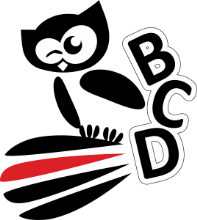 SAISON 2018-2019Rayez les mentions inutiles / Tous les champs sont obligatoires /Merci de remplir les champs en lettres CAPITALES*La licence est maintenant dématérialisée, merci de donner une adresse mail valide et consultable facilement.Cotisation annuelle : • Adulte Loisir : 116€ / Compétiteur : 126€ • Jeune (10-18 ans) Loisir : 81€ / Compétiteur : 96€ 	• jusqu’à 9 ans : 71€ (Loisir et Compétiteur) Adhérent du BCD lors d'une saison précédente : OUI – NON Adhérent d'un autre club de Badminton : OUI – NON Si oui, lequel : _________________________Dans quel groupe pensez-vous jouer ? (cocher la case)NB : Nous nous réservons la possibilité de changer les joueurs de créneaux en fonction de l’affluence et de leur niveau. Pour toutes questions relatives à ce sujet : secretariat@bcdijon.comPour une commande du Maillot du Club, l’achat en ligne est disponible sur le site www.bcdijon.com.De par votre inscription au BCD, vous êtes susceptibles d'être photographiés ou filmés dans le but de promouvoir le club, ou encore dans le cadre de sa communication au sens large du terme. De manière explicite cela signifie que, par cette adhésion, vous autorisez le Badminton Club Dijonnais à utiliser sans restriction aucune votre image dans le cadre défini précédemment.En signant, je reconnais avoir pris connaissance et accepté le règlement intérieur du club, consultable à tout moment sur notre site internet. Je confirme avoir pris connaissance des conditions d'assurance incluses dans la licence.Fait à				Le 				Signature :NOM, PRENOMSEXE M  /  F M  /  FDATE DE NAISSANCENATIONALITEN° DE LICENCECLASSEMENT (S-D-Mx)ADRESSEPROFESSIONTELEPHONEMAIL*MODE DE REGLEMENTCHEQUE	à l’ordre du "Badminton Club Dijonnais"à l’ordre du "Badminton Club Dijonnais"à l’ordre du "Badminton Club Dijonnais"MODE DE REGLEMENTEN LIGNEsur le site www.bcdijon.com,  "Le club" – "Paiement en ligne"sur le site www.bcdijon.com,  "Le club" – "Paiement en ligne"sur le site www.bcdijon.com,  "Le club" – "Paiement en ligne"Loisirs adultes (lundi)Baby raquette (samedi) 3-6ansLoisirs adultes (mercredi)Minibad / Poussin (samedi) 7-12ansLoisirs confirmés (lundi)Jeunes loisirs (samedi) 13-16ansCompétiteurs débutants (mercredi) NC-P10Jeunes compétiteurs (samedi)Compétiteurs intermédiaires (jeudi) D9-R6Jeunes espoirs (lundi-mercredi)Compétiteurs confirmés (jeudi) R5-N1